社團法人新北市職能治療師公會105年度客觀結構式臨床觀察(OSCE)研習課程指導單位：衛生福利部主辦單位：社團法人新北市職能治療師公會、汐止國泰綜合醫院協辦單位：輔仁大學職能治療學系、中華民國職能治療師公會全國聯合會、台北市職能治療師公會、基隆市職能治療師公會、桃園市職能治療師公會課程目的：客觀結構式臨床觀察 (objective structured clinical examination, OSCE)是目前在醫學教育中被認為最全面能夠評估學生臨床技能的方式，可彌補傳統紙筆測驗的不足，提升評估的公平性與可靠性，對未來真實病人亦為一種保障。引用OSCE作為職能治療教育的評量方式，是目前各醫療專業的趨勢，亦有助於職能治療專業品質的提升。本會辦理OSCE規劃及執行的相關課程，期能強化臨床指導教師對OSCE規劃、執行、及實作的概念，未來能將OSCE應用至臨床教學評估上。課程日期：105年8月27~28日(週六~週日)課程地點：汐止國泰綜合醫院地下2樓第一會議室(新北市汐止區建成路59巷2號)參加對象：職能治療師。參加名額：90名。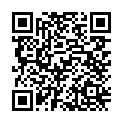 報名費用：主、協辦單位會員800元，其他人員1200元。費用以郵政劃撥繳付。劃撥帳號：50091284   戶名：社團法人新北市職能治療師公會報名流程：報名網址：https://www.beclass.com/rid=193a007573d6fae72124亦可掃描左側QRCODE進入報名網站報名期限：105年8月20日請先至報名網址填寫報名資料後至郵局劃撥，完成劃撥後至報名網頁填寫收據日期前方之8位數字，始完成報名手續。劃撥時請務必於劃撥單通訊欄處註明「OSCE」，以利入帳。如需收據核銷費用，請務必於劃撥單填寫所需之收據抬頭。退費方式：報名截止日前取消報名者，扣除手續費45元(郵政劃撥15元與銀行匯費30元)後，其餘報名費退還；課程開始七天前(含七日)與當日皆不接受取消報名。確認：錄取名單將於上課日四天前在本會網站上之「教育訓練訊息」中公告，請報名者自行確認，如有疑義請主動與本會聯絡。報名者亦可直接致電本會查詢。教育積分：中華民國職能治療師公會全國聯合會繼續教育學分申請中。課程負責人：社團法人新北市職能治療師公會  繼續教育委員會  本課程負責人：李銘崴          電話：（02）2648-2121 轉 3676				主 任 委 員 ：侯敏            電話：（02）8966-5172社團法人新北市職能治療師公會負責人：呂忠益 理事長	    社團法人新北市職能治療師公會聯絡人：劉月枝秘書	    辦公室地址：220新北市板橋區四川路2段61號2樓	    聯絡電話：(02)8966-5172       傳真電話：(02)8967-8652  	    電子郵件：tpcotu@gmail.com    首頁網址： sites.google.com/site/tpcotu/客觀結構式臨床觀察(OSCE)研習課程講師介紹(依課程順序介紹)汐止國泰綜合醫院交通資訊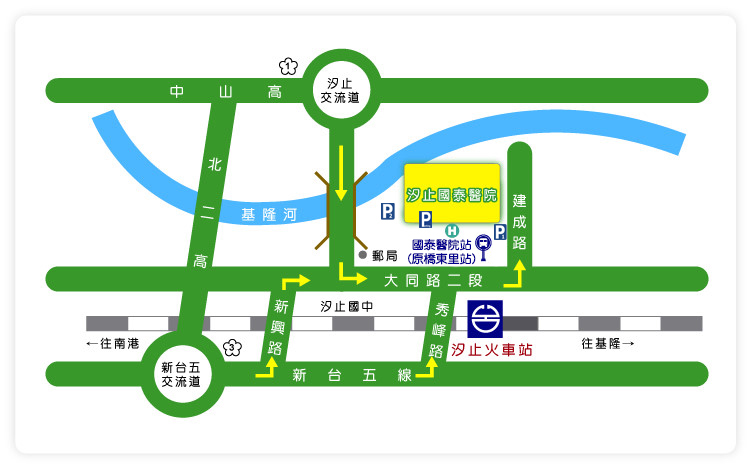 停車場位置圖P1  台灣聯通停車場366位(含無障礙車位)P2  橋東公有停車場87位P3  三多停車場225位開車經中山高：下汐止交流道，左轉大同路，於建成路口左轉，直走到底開車經北二高：下汐止（新台五路）交流道，直行新台五路往汐止方向，左轉秀峰路，右轉大同路，於建成路口左轉，直走到底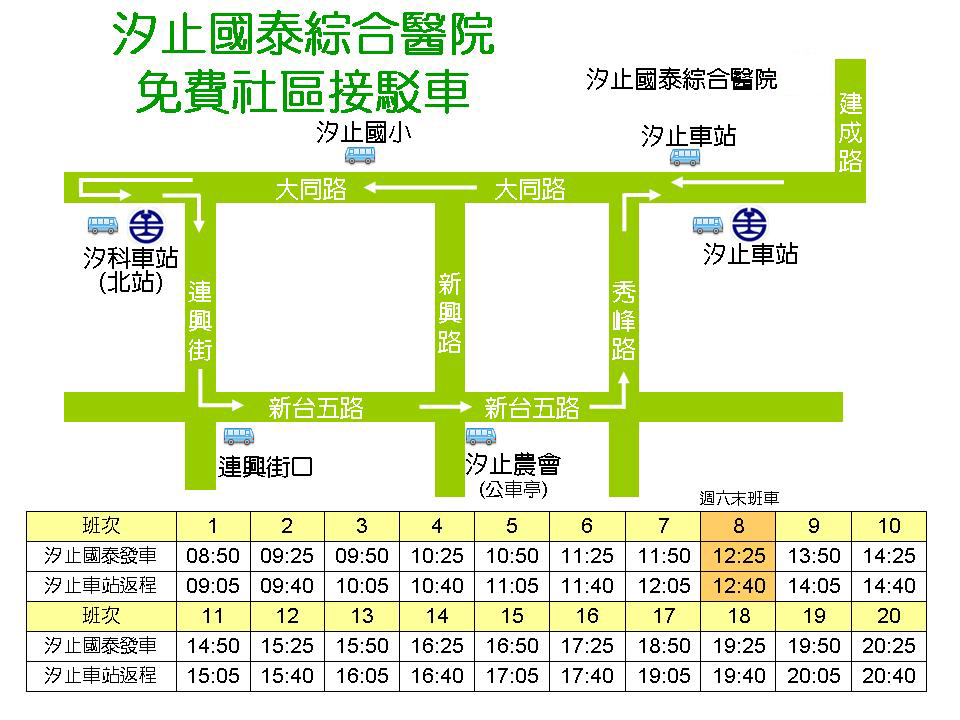 汐止 市免費社區巴士：可搭乘1、2 、3、5、7、8、9、10、11 、12、13、15號巴士至火車站轉乘本院接駁車。搭乘6號(鄉長線)至本院。(汐止市免費社區巴士詢問電話:2641-1111轉254)公車：由松山、南港：搭51、711、629、605、668等公車至國泰醫院站(原橋東里站)下車由捷運昆陽站：搭乘藍22、817至國泰醫院站(原橋東里站)下車由基隆：搭乘福和客運、基隆客運（縱貫線）至國泰醫院站(原橋東里站)下車火車：經高鐵或台鐵(對號列車)至台北車站，轉乘火車(區間車或部分對號列車)至汐止車站下車，轉搭汐止國泰車站接駁車，或可步行至本院(約10分鐘)。日期時間主題講師8/27星期六13:30~14:00報到8/27星期六14:00~15:40職能治療客觀結構式臨床測驗(OSCE) 規劃及執行傅中珮助理教授8/27星期六15:40~15:50休息8/27星期六15:50~17:00兒童標準化病人(SP)建立傅中珮助理教授8/28星期日08:30~08:50報到8/28星期日08:50~09:50職能治療OSCE教案撰寫張婉嫈職能治療師8/28星期日09:50~10:00休息8/28星期日10:00~12:00職能治療OSCE教案撰寫實作兒童：張婉嫈職能治療師生理：劉倩秀副教授精神：洪佳慧助理教授8/28星期日12:00~13:00休息8/28星期日13:00~14:00兒童SP之控管及突發狀況處理林昱程職能治療師蔡逸靜職能治療師8/28星期日14:00~15:00成人標準化病人訓練陳玉蘭職能治療師8/28星期日15:00~15:10休息8/28星期日15:10~17:00考官評分訓練生理：劉倩秀副教授兒童：紀昕妤職能治療師傅中珮輔仁大學職能治療系助理教授臺灣大學職能治療博士曾任臺北榮民總醫院兒童職能治療師林昱程新北市職能治療師公會理事德一診所職能治療組長蔡逸靜德一診所職能治療師張婉嫈臺灣職能治療學會監事衛生福利部臺北醫院職能治療組長臺灣大學職能治療碩士劉倩秀輔仁大學職能治療系副教授兼系主任交通大學工業工程與管理研究所人因工程博士洪佳慧仁德醫護管理專科學校復健科助理教授兼科主任台灣師範大學科學教育所博士陳玉蘭臺北榮民總醫院兒童職能治療師臺灣大學職能治療碩士紀昕妤汐止國泰綜合醫院職能治療師汐止國泰綜合醫院兒童職能治療實習負責人醫策會醫事人員培訓計畫教案編輯作者曾任汐止國泰醫院職能治療教學負責人起迄站車班客運下車站別汐止─捷運市政府站51欣和汐止火車站 
或 
國泰醫院站        （原橋東里站）五堵─捷運忠孝復興站919欣和汐止火車站 
或 
國泰醫院站        （原橋東里站）汐止─台北車站605中興汐止火車站 
或 
國泰醫院站        （原橋東里站）汐止─台北車站(經中視)605副中興汐止火車站 
或 
國泰醫院站        （原橋東里站）汐止─台北車站(經南京西路站)605快速中興汐止火車站 
或 
國泰醫院站        （原橋東里站）汐止─南松山629欣和汐止火車站 
或 
國泰醫院站        （原橋東里站）汐止─公館668中興汐止火車站 
或 
國泰醫院站        （原橋東里站）汐止─圓環711中興汐止火車站 
或 
國泰醫院站        （原橋東里站）汐止─五分埔817欣和汐止火車站 
或 
國泰醫院站        （原橋東里站）汐止─南港國宅藍22欣和汐止火車站 
或 
國泰醫院站        （原橋東里站）基隆-縱貫線-板橋1032基隆汐止火車站 
或 
國泰醫院站        （原橋東里站）中崙─基隆1191欣和汐止火車站 
或 
國泰醫院站        （原橋東里站）基隆─板橋1555福和汐止火車站 
或 
國泰醫院站        （原橋東里站）